 HATHERSAGE PARISH COUNCILClerk – Mr Steve Wyatt, Heart of Hathersage, Main Road, Hathersage, S32 1BBMob: 07432422470 Email: clerk@hathersageparishcouncil.gov.uk 3rd December 2020Dear Councillor, You are summoned to a Hathersage Parish Council Swimming Pool plus/HR Committee on-line meeting Tuesday 8th December 2020 at 7.00 pm. The Zoom link is https://us02web.zoom.us/j/9491678155  Passcode 1932. The Agenda for the meeting is set out below. 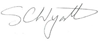 Yours sincerely,Clerk for Hathersage Parish CouncilPUBLIC PARTICIPATIONA period of not more than ten minutes will be made available at the beginning of the meeting for members of the public to ask questions or submit comments about Swimming Pool Committee matters. AGENDAMEMBERS OF THE PUBLIC ARE ENTITLED TO ATTEND ALL MEETINGS OF THE COUNCIL (SUBJECT TO CERTAIN RESTRICTIONS) AND WILL BE MADE WELCOME. WITH THE PERMISSION OF THE COUNCIL, MEMBERS OF THE PUBLIC MAY ADDRESS THE COUNCIL DURING THE TIME SET ASIDE FOR THE PURPOSE, UPON ITEMS APPEARING ON THIS AGENDA. AS A COURTESY PLEASE NOTIFY THE CLERK IF YOU PLAN TO ATTEND.Actions (reviewed)From 10/12/19 the action number is the date of the meeting followed by a sequential number as the action arises in the minutes. The agenda item number to which the action refers is included in the Action text.1Apologies for absence.2To decide any variation in the order of business.3Declaration of interests.4Public participation - A period of not more than ten minutes will be made available for members of the public and Members of the Council to comment on any matter.4.1Receive notes of Marketing/Advertising/Fundraising Group meetings since September SPC.4.2Future fund-raising events.4.3Events booked for 2020 since the last meeting.4.4Hilly Triathlon 2021 (standing item).5Confirmation of previous minutes of meeting 10th November 2020.6Review previous action points (appended to this agenda).7Plant room upgrade project.7.1Solar panel connectivity.7.2Snagging - General update on snagging.8Plant/Machinery/Operational issues and Manager’s Report.9Finance. 10Confidential and HR items:10.1Job Descriptions.10.2Employee Handbook.10.3Review of Government Coronavirus policies.10.4Clerk’s appointment – update.11Clerk’s report/correspondence.12Items for the next meeting. 13Confirm date of next meeting – 12th January 2021.Action noOwnerActionStatus140120-005MikeSteve139/19 Mike will speak to DCC and DDDC about including Hathersage pool in their pool publicity.11/02 Included in Mike’s report, the pool is included, but awaiting a further response from DDDC.10/03 Still awaiting for reply.13/05 No update available.16/07 Mike will follow this up.11/08 No further update.No further update13/10 still no response from DDDC, HPC to make contact. Councils are under a lot of demand at the moment. Maybe contact Ash – Mike will do this.10/11 Other 4 pools are mentioned in Dales Matters Autumn 2020 but not Hathersage. Clerk to chase up with DDDC. Cllr O’Brien, Ash and Chief exec of DDDCc/f260620-005Mike/George200/19.3 It was suggested that to have a bespoke booking system should be investigated.14/07 carried forward for future. The current system to be used meets the present needs.11/08 work to continue on identifying a system but the recent upgrade on the system currently being used had improved usability.08/09 See minute number 035/20.213/10 Web site being redeveloped and discussions about possible inclusions. Test site URL awaited.10/11 The new website is now up and running, the bespoke booking system, to be incorporated in it, will now be pursued.c/f131020/001MikeMike047/20.1 Mike will contact Tom Crooks about rectifying the solar panel connection.10/11 The Clerk will follow upPost meeting update: The Eon engineer will be attending to change the meter on Monday or Tuesday w/b 23/11 and he will co-ordinate with the electrician.c/f.c/f.131020/002MikeSteveMikeSteve047/20.2 Mike will ask Tom Crooks about overseeing the removal of the skimmed area and overseeing the laying of the rubber crumb and to also check that T&CW will cover the cost of preparing the surface by the covers prior laying the rubber crumb.10/11 Expectations are that T&CW will sort out the failed surface before the rubber crumb is laid. The Clerk as asked to seek approval under Scheme of Delegation. Clarification is required with regards the edging mentioned in the quote.c/fc/f131020/004MikeMike048/20 Mike will report back next meeting on options for a path across the grassed area10/11 A quote had been received but others have been requested. Maybe a mat to walk on, rolled up to allow the grass to breath may be suitable or maybe fence off to force swimmers around the grassc/fc/f101120/001SteveSteve054/20 The Clerk was asked to speak to pool management about one of them always attending the monthly SPC meeting.RaisedRaised101120/002101120/002Steve060/20.3 The Clerk was asked to determine with Mike the current status with the water hygiene contracts060/20.3 The Clerk was asked to determine with Mike the current status with the water hygiene contractsRaised101120/003101120/003Steve063/20.1 063/20.1 Raised101120/004101120/004Steve063/20.2 The clerk was asked to forward the latest version of the Employee Handbook to SPC members before passing to staff.063/20.2 The clerk was asked to forward the latest version of the Employee Handbook to SPC members before passing to staff.Raised101120/005101120/005Steve063/20.3 The Clerk was asked to contact Sarah Dines MP to ask for her support in the reopening of outdoor pools.063/20.3 The Clerk was asked to contact Sarah Dines MP to ask for her support in the reopening of outdoor pools.Raised1011/20/0061011/20/006Steve063/20.5 The Clerk was asked to inform the pool management that Recruitment Policy in the Employee Handbook should be adhered to.063/20.5 The Clerk was asked to inform the pool management that Recruitment Policy in the Employee Handbook should be adhered to.Raised.